	1. Виконавши завдання знайдіть відповідь на питання: «Як називається число, яке перетворює рівняння у вірну рівність».А) ;Б);В) ;Г) ;Д) ;Е) ;Ж) Задача. Ширина прямокутника менша за його довжину на 4 см. Знайдіть периметр прямокутника, якщо його площа дорівнює 60 см2.	2. Виконавши завдання знайдіть відповідь на питання: «Прізвище французького математика».А) Знайдіть суму  коренів рівняння .Б) Знайдіть добуток коренів рівняння В) Вирішіть рівняння Г) При яких значеннях х вірна рівність                3. Виконавши завдання знайдіть відповідь на питання: «Корінь якої квітки зображено на малюнку». 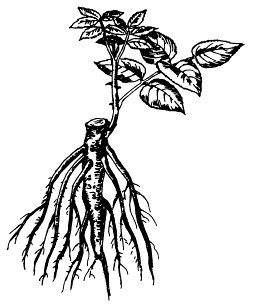 А) ;Б) ;В) ;Г) .21357468По горизонтали:По вертикали:1. Вид математичного виразу, записаногоумовними математичними символами.2. Числа a, b, c в квадратному рівнянні.4.  Коефіцієнт с в квадратному рівнянні.6. Рівняння виду =0, х-змінна,a, b, c де які числа, а≠0.8. Квадратне рівняння, в якому хоча б один з коефіцієнтів b або c дорівнює 0.2. Значення змінної, при якому рівнянняперетворюється в вірну рівність.3. Французький математик, який вивів формули залежності коренів рівняннявід його коефіцієнтів5. Вираз .7. Квадратне рівняння, у якого першийкоефіцієнт дорівнює 1.КМОРАІЛИНЬ6; -5-6; -5-1; -0; ; -1-; 10; -3; 33; -332АБВГ174,25-4,25-17ІКЛМ1,53-3-1,5ДЄЖЗ-3;-6-3; 63; -63; 6ПРСТ-0,5; -7-0,5; 70,5; -70,5; 7ЗОРА3; 52; 96; -1коренів немає